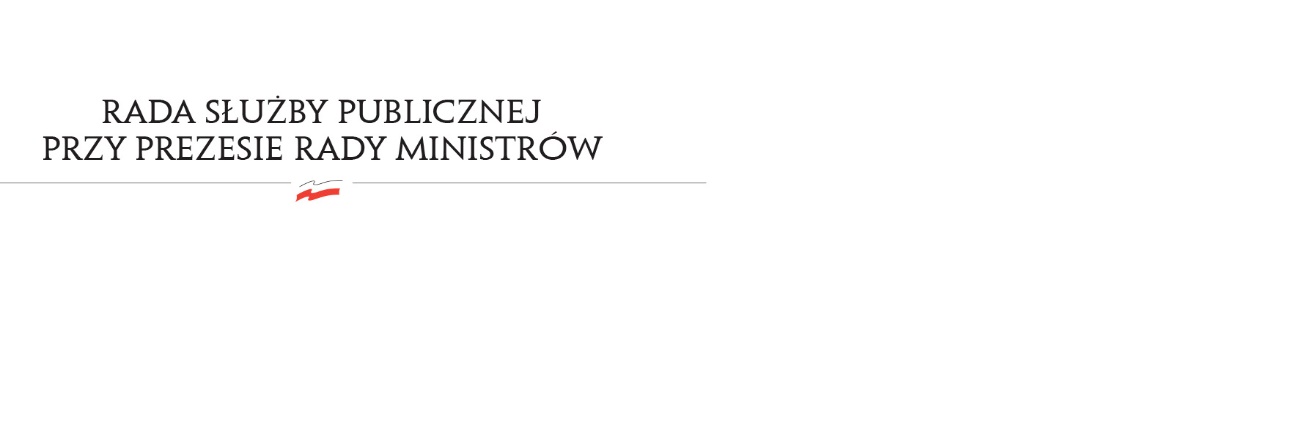 RSP.6412.1.2022.MB	                                                                                                            Uchwała nr 12Rady Służby Publicznejz dnia 22 lutego 2022 r.w sprawie: Planu szkoleń centralnych w służbie cywilnej na 2022 rok Rada Służby Publicznej pozytywnie opiniuje Plan szkoleń centralnych w służbie cywilnej na 
2022 rok.